День шестнадцатый«Международный Олимпийский день»      23 июня в лагере «РОСТОК» прошли мероприятия, посвящённые  международному  Олимпийскому  дню. Этот день начался с утренней зарядки «С олимпийским утром» и  общего построения.  В СДК сельский библиотекарь Топоркова Н.Н.  в кинозале организовала   для воспитанников лагеря   просмотр весёлых серий рисованных короткометражных мультфильмов о том,  как два клоуна, Фома и Ерёма, занимались различными видами спорта. Ребята с отличным настроением  отправились в музыкальный салон, где Пряничникова Ю.Л. подготовила  музыкальную программу «Музыка Олимпиады» и  викторину «В мире спорта». 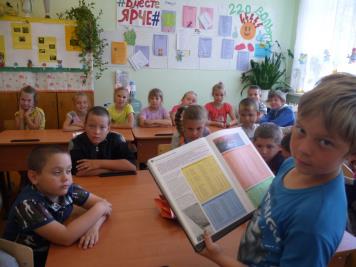 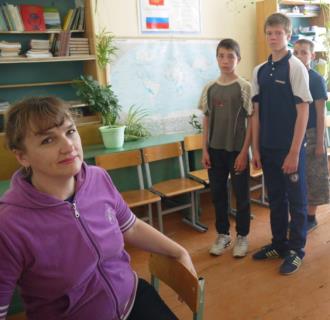 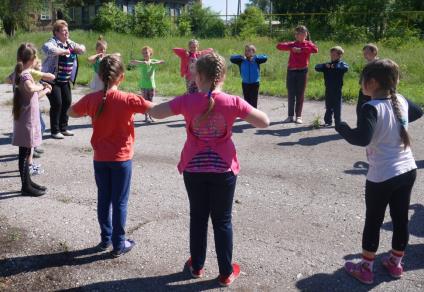 С большим интересом ребята отвечали на вопросы  и пели олимпийские песни.  А на стадионе ребят ожидал руководитель физической культуры Петров Г.М.  со спортивной игрой - эстафетой  «Шуточная олимпиада». Это набор эстафет, в которых как бы пародируются существующие в мире виды спорта. Эстафету ребята начали  с традиционных ритуальных моментов — парада участников, зажжения огня, и клятвы олимпийской верности. Перед каждым выступлением команды воспитатель Юшина С.В. рассказывала ребятам о том, что представляет собой вид спорта, в котором они будут принимать участие.Первая  эстафета – «Спортивная ходьба». Ребятам, делая каждый шаг, необходимо пятку одной ноги вплотную приставлять к носку другой. Эстафета закончилась, когда последний участник команды вернется на исходную позицию. Победили самые быстрые!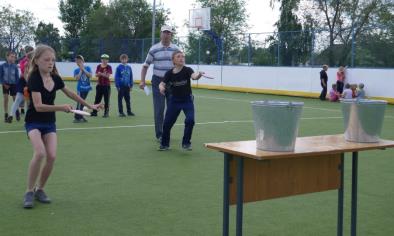 Вторая эстафета – «Стрельба из лука». Мишенью было обыкновенное ведро, а луком — обычный репчатый лук. Ребята  бросали лук, стараясь попасть в ведро – мишень. Победили самые меткие!Третья эстафета – «Велогонки».Велосипед в этой эстафете заменила  гимнастическая палка. Палку нужно оседлать сразу двум участникам. Они велосипедисты. Каждому вело-дуэту, удерживая между ногами палку, предстояло доехать до поворотной отметки и обратно. Победили  самые быстрые! 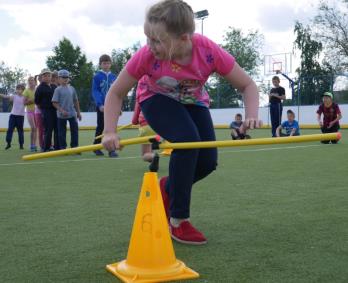 Четвёртая эстафета – «Бег на коньках». Для этой эстафеты воспитателям пришлось  поискать реквизит. Беговые коньки заменили резиновые калоши большого размера — по одной паре для каждой команды. Каждый участник эстафеты  запрыгивал  в калоши, и преодолевал расстояние до поворотного флажка и обратно. Победили в этих коньково - калошных забегах самые ловкие и быстрые!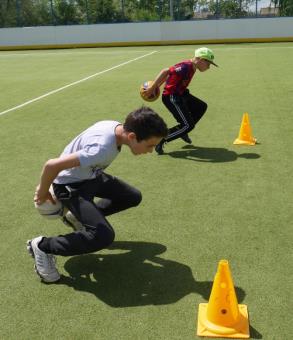 Пятая эстафета – «Гребля на байдарках». В этой эстафете каждому игроку пришлось грести обыкновенными гимнастическими палками. Победила самая быстрая команда. Были и другие эстафеты: «Фигурное катание», «Толкание ядра» и другие шуточные эстафеты.   Во время эстафет  воспитатель Стерликова Т.Ю. вела  шуточный репортаж с места соревнований.  А в конце игры жюри соревнований  подвели итог  и наградили  ребят веселыми  призами.  Получился очень занимательный и весёлый  олимпийский день!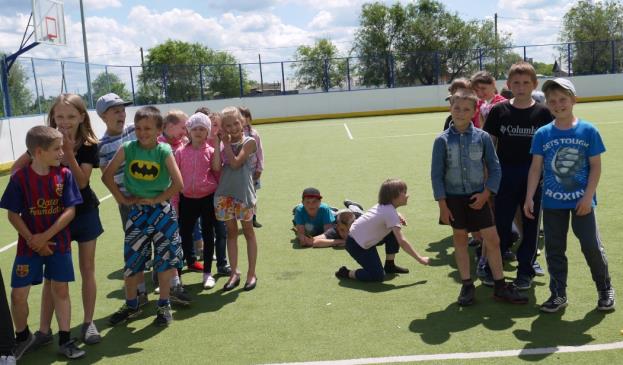 «Безопасность детей при работе в сети Интернет»23 июня воспитанники  ЛДП «РОСТОК» при ГБОУ ООШ с. Покровка  приняли участие в конкурсных и развивающих мероприятиях, проводимых по безопасности в сети Интернет. С малышами из отряда «Лучики» была проведена беседа «Что такое Интернет?», показана презентация «Детям о правилах безопасного поведения в сети Интернет». В ходе, которой они ознакомились с правилами ответственного и безопасного поведения в современной информационной среде; с вредоносными программами; как общаться в социальных сетях (сетевой этикет), избегать выкладывать в сеть  компрометирующую информацию и т.д.    А старшие ребята из отряда «220 ВОЛЬТ» посмотрели видеоролик о мошенничестве и безопасности в интернете. После просмотра, которого, обсуждали вопрос об угрозах, которые исходят из  сети Интернет, угрожая человеку, персональному компьютеру.     По окончании мероприятий всем участникам были вручены памятки  безопасного пользования интернетом «Это важно знать!».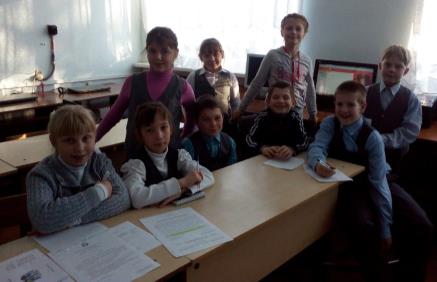 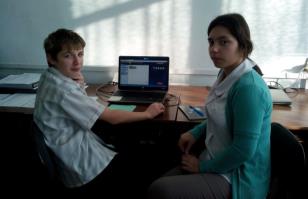 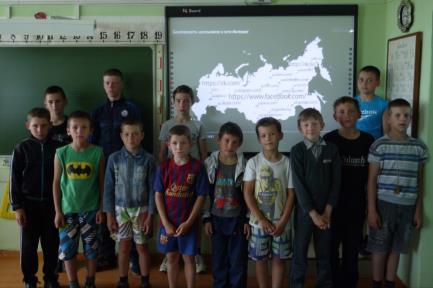 